Preamble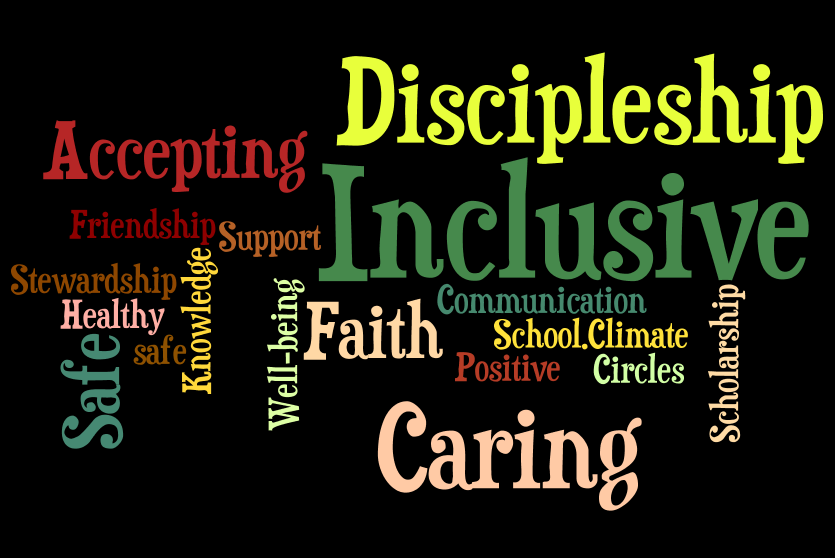 The ALCDSB is dedicated to creating and promoting positive school climate and well-being in all of our schools. Respecting the dignity of all persons by fostering trusting relationships through policies and practices that promote equity, inclusion and diversity is at the core of our Catholic values, the Board’s spiritual theme of Faith in Action and our provincial Catholic Graduate Expectations. A positive school climate is directly linked to student success and well-being ensuring students are motivated to do well and will realize their full potential. We are committed to sustaining healthy and nurturing communities of belonging that are safe, caring and respectful and built on the principles of restorative practice and progressive discipline. The ALCDSB and its school communities engage in a whole school approach in putting prevention and intervention strategies in place to facilitate a positive relationship between students, staff, parents and community partners.Education, Awareness, and OutreachSt. Martin of Tours Catholic School proclaims that all people are created in the image and likeness of God and, as such, have the right to be treated with dignity, respect and fairness. The school further recognizes that a whole-school approach to engaging the school community will help St. Martin of Tour’s efforts to address inappropriate behaviour. To these ends, the School will utilise the following Ministry of Education definition of bullying in communications with the school community:In its communication efforts, the School will:Make known that a positive school climate is essential for student achievement and well-being Identify the factors that contribute to a safe, inclusive caring and accepting school climate.Support relationship building and focus on promoting healthy relationships using a variety of strategiesEducate parents and students regarding the differences between bullying, conflict, aggression and teasingExplore and identify the underlying factors that contribute to conflict and/or bullyingWork in partnership with parents and the broader school community to build awareness about the resources and pathways available.Be responsive to parental concerns and continue to build relationships and resiliency.St. Martin of Tours Catholic School will communicate and share with the school community, policies and procedures including the Board/school Code of Conduct, equity and inclusive education policy, and guidelines for religious accommodations, procedures to address incidents of discrimination, progressive discipline approach, and promoting positive school climate and well-being.”The School will endeavour to increase education, awareness and outreach by using the following best practices:A whole-school approach to creating a safe and caring school;Religious and Family Life Education curriculum focused on building relationships;Continue to work to be a PeaceQuest school and celebrate school / student accomplishments; and Continue to work with the local Community Services Officer to deliver pertinent programming and build awarenessThe School has identified the following strategies to engage parents in conversations about promoting a positive school climate: Parent representation on Caring and Safe Catholic Schools Team - each school has a team; Presentations to School Council on bullying prevention and positive school climate;Presentations to staff, students and parents about Restorative Justice practices;Evaluation of EvidenceSt. Martin of Tours Catholic School recognizes that effective prevention strategies must be evidence-based. The School will base its interventions, strategies, practices and programs on evidence from the school climate surveys and other relevant information. The school will take the following steps to assess prevention initiatives and strategies:Evaluate the evidence to determine the main areas of concern, and identify issues in the physical environment, determine current procedures, and assess the strategies in place based on results of the school climate surveys and other relevant information.
Identify children and youth involved in bullying (including the bully, the person being bullied, and those who may have witnessed or been affected by the bullying). The School will consider using a risk assessment approach in this process.Review and update the School’s strategies as a result of gathering new information. Share the updated strategies with the school community.Pre-evaluation strategyThe School’s main issues of concern raised by students, staff and parents in the school climate surveys and based on other relevant information are the following: Ensuring that students can report incidents of bullying safely and in a way that minimizes the possibility of reprisal; Ensuring that parents understand the differences between conflict and bullying; Ensuring that the staff consistently reports incidents of conflict / bullying to the parents and/or communicate to parents/guardians strategies that are being used; The School’s areas of focus with respect to the physical environment are:Ensuring supervision of students inside the school and on school property;Working toward a better feeling of safety on the school buses;  
Working toward reducing the levels of anxiety and continue to educate students around who can advocate for them both at school and outside of school. The School’s current processes for reporting on, responding to, supporting, and following up on issues are as follows:Use of the Board’s Caring and Safe Catholic School Administrative Procedures;Use of communication / documentation (e.g., Behaviour Reports, Safe Schools Reporting Forms, Pink Slips) and/ or calls home.Revision of the currently used Behaviour Report system to streamline the form as well as use a more asset language based model (as appropriate). Based on a review school-based information, the following areas have shown success/improvement:There are fewer Behaviour Reports related to bullying.  Students are more actively engaged in implementing positive change within our school and community.Based on the school climate survey and other relevant data, the School proposes the following action plan to address areas requiring improvement:Staff will continue to build awareness about mental wellness.   Increase awareness about the issues around the use of social media and the Internet in accordance with the concerns raised in the most recent school climate surveys.Investigate the possibility of COPA presenting a program of empowerment within the community.Post-evaluation StrategyThe School will reassess the results of subsequent school climate surveys to verify the efficacy of the positive initiatives implemented. The “post-evaluation phase gathers evidence to test the efficacy of the prevention, responses, interventions or supports provided in order for changes to be made, where necessary.”Upon re-evaluation, the School will update the information in this template to reflect the effectiveness of its bullying prevention initiatives. Policies and ProceduresThe School recognizes that a whole school approach and the policies and procedures of ALCDSB are important for promoting positive school climate and well-being.The School also recognizes that the goals of policy initiatives must address the areas of challenge identified in school/Board climate surveys and other relevant data.The School will actively communicate its policies, procedures and guidelines to the school community (including involving the school community in the review and/or development of policies, procedures and guidelines relating to Caring and Safe Catholic Schools, by taking the following steps:Link to St. Martin of Tours Catholic School Practices & Protocols: http://www.alcdsb.on.ca/school/marn/Pages/default.aspxMinistry of Education Provincial Parent Guide;  http://www.edu.gov.on.ca/eng/parents/publications.html  The roles/responsibilities of the school community (students, staff, parents, and community members) are as follows:To follow the standards of behaviour as outlined in the Code of Conduct:   http://www.alcdsb.on.ca/school/marn/Pages/default.aspx 
To participate in a whole-school approach to positive school climate in order to ensure that schools are safe, inclusive, and accepting. The Ministry of Education Provincial Parent Guide link: http://www.edu.gov.on.ca/eng/safeschools/code.pdf PreventionThe School recognizes that fostering a positive learning environment will help to reduce possible bullying, harassment, and discrimination incidents. The School is committed to taking steps to strengthen prevention measures.The roles and responsibilities of the Caring and Safe Catholic Schools Team (which will be communicated to the school community) are as follows:Team members are responsible for addressing issues identified in school-based data and other related data;Team members will communicate the initiatives that are being considered  and/or implemented to address concerns;Contact and/or involve appropriate community agencies and investigate other resources that may be available (e.g., ALCDSB Foundation, ODSB, NHCIA, CMHS)From its evidence-based analysis, the School has identified the following practices and initiatives for promoting positive school climate and well-being:Bullying prevention and intervention programs or activities that are evidence-informed and that address the needs identified by the Board or the School:Leadership Team initiativesSpirit Day Fundraisers for World VisionDo Small Things with Great Love initiative (giving back to the community)Say One Nice Thing campaignRoots of EmpathyRelationship-building and community-building resources that are present in the school, classroom and in the larger community:Promoting connections to caring adults;Peer assistance and mentoring programs (homework club);Pastoral ministry (monthly visits with Parish Priest);HANDS Family Help Network and Phoenix CentrePartnership with Friends of Algonquin (outdoor education and experiential learning)Youth Worker;Mental Health and Addictions NurseActivities that promote a positive school climate:School-wide focus on gospel values and Catholic Graduate ExpectationsSchool-wide social justice and charity initiativesSpirit Days for World Vision InitiativeReading BuddiesSchool Council sponsored family activities  Awareness-raising strategies for students, e.g. social-emotional learning, empathy, developing self-regulation skills: Roots of Empathy;Mind-Up curriculumAwareness-raising strategies to engage community partners and parents in early and ongoing dialogue:Presentation to Caring and Safe Catholic Schools Team and School Council on results from COPA data.Strategies for linking curriculum and daily learning for promoting positive school climate and well-being:School-wide focus on restorative practice as a whole-school approach;PeaceQuest InitiativeUse of Many Gifts ProgramLeadership TeamMulti-School Faith Based Professional Activity Day at Camp Can AquaStrategies to support and encourage role modeling by caring adults and student leaders within the School and school community:Peer assistance and mentoring programs (e.g., Bus Patrollers);Involvement of community agencies (e.g., OPP, Emergency Services, Cubs & Scouts).Volunteerism (e.g., reading programs, Breakfast Program, School Council).The School has identified the following learning and training opportunities for school staff and the school community that are needed:Annual training promoting positive school climate and well-being:Promoting Positive School Climate and Well-being pamphlet for parents available at the Board’s website www.alcdsb.on.caInterventions and Support StrategiesThe School recognizes the importance of using timely interventions and supports with a school-wide approach.To this end, the School will:Use teachable moments within a progressive discipline approach to address inappropriate behaviour, and consider mitigating and other factors;Have in place processes and strategies to identify and respond to bullying when it happens;Restorative Practices are in place to support prevention and intervention practices;Communicate the progressive discipline approach to the school community and the procedures in place to support the student.The School supports the use, in a timely manner and using a whole school approach, of the following evidence-informed interventions and support strategies:Restorative practices;Discussion with Board Social Worker (Mental Health Leader);Referral of students to school Youth Worker or out to Mental Health Counsellor (secondary);Contact with / referral to community agencies (e.g., Phoenix/HANDS Family Help Centre, Best Start Hub/Renfrew County Public Health Nurse) to support youth and their familiesBullying - means aggressive and typically repeated behaviour by a pupil where,the behaviour is intended by the pupil to have the effect of, or the pupil ought to know that the behaviour would be likely to have the effect of,causing harm, fear or distress to another individual, including physical, psychological, social or academic harm, harm to the individual’s reputation or harm to the individual’s property, orcreating a negative environment at a school for another individual, andthe behaviour occurs in a context where there is a real or perceived power imbalance between the pupil and the individual based on factors such as size, strength, age, intelligence, peer group power, economic status, social status, religion, ethnic origin, sexual orientation, family circumstances, gender, gender identity, gender expression, race, disability or the receipt of special education (“intimidation”)For the purposes of the definition of “bullying” above, behaviour includes the use of any physical, verbal, electronic, written or other means.Cyber-bullyingFor the purposes of the definition of “bullying” above, bullying includes bullying by electronic means (commonly known as cyber-bullying), including,creating a web page or a blog in which the creator assumes the identity of another person;impersonating another person as the author of content or messages posted on the internet; andcommunicating material electronically to more than one individual or posting material on a website that may be accessed by one or more individuals.